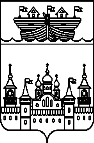 ПОСЕЛКОВЫЙ СОВЕТ Р.П. ВОСКРЕСЕНСКОЕВОСКРЕСЕНСКОГО МУНИЦИПАЛЬНОГО РАЙОНАНИЖЕГОРОДСКОЙ ОБЛАСТИРЕШЕНИЕ19 июля  2022 года	№ 17О внесении изменений в Положение о муниципальной службе в р.п.Воскресенское Воскресенского муниципального района Нижегородской области, утвержденное решением поселкового Совета от 17.04.2020 г. № 8 ( с изменениями от 26.10.2021 г. № 26, 23.12.2021 г. № 39, 26.04.2022 г. № 12)В соответствии с Федеральным законом от 02.03.2007 г. № 25-ФЗ «О муниципальной службе в Российской Федерации»,  Законом Нижегородской области от 03.08.2007 г. № 99-З «О муниципальной службе в Нижегородской области», руководствуясь Указом Губернатора Нижегородской области о 29.04.2022 г. № 77 «Об установлении размеров денежного вознаграждения лиц, замещающих муниципальные должности в Нижегородской области, размеров должностных окладов и окладов за классный чин лиц, замещающих  должности муниципальной службы в Нижегородской области», распоряжением Правительства Нижегородской области от 30.09.2021 г. № 992-р «О мерах по увеличению оплаты труда работникам бюджетного сектора экономики Нижегородской области»,  поселковый  Совет р.п. Воскресенское   р е ш и л :1.Внести в  Положение о муниципальной службе в р.п.Воскресенское Воскресенского муниципального района Нижегородской области, утвержденное решением поселкового Совета от 17.04.2020 г. № 8 следующие изменеия:1.1. в главе 4 «Правовое положение (статус) муниципального служащего»подпункты 6 и 7 пункта 12 изложить в следующей редакции:«6) прекращения гражданства Российской Федерации либо гражданства (подданства) иностранного государства - участника международного договора Российской Федерации, в соответствии с которым иностранный гражданин имеет право находиться на муниципальной службе;7)наличия гражданства (подданства) иностранного государства либо вида на жительство или иного документа, подтверждающего право на постоянное проживание гражданина на территории иностранного государства, если иное не предусмотрено международным договором Российской Федерации;»;1.2. подпункт 2 пункта 4 главы 5 «Порядок поступления на муниципальную службу, ее прохождения и прекращения» признать утратившим силу;1.3.Подпункт 6 пункта 2 главы 7 «Общие принципы оплаты труда муниципального служащего, гарантии предоставляемые муниципальному служащему, стаж муниципальной службы»  изложить в новой редакции:«6) размер оклада за классный чин устанавливается в зависимости от присвоенного муниципальному служащему классного чина в размере:1.4.В подпункте 4 пункта 2 главы 7 слова «в размере до 25 процентов от должностного оклада» исключить.1.5.В подпункте 5 пункта 2 главы 7 после слова «премии» дополнить словами «, в том числе», слова «и иные премии» исключить.1.6.В пункте 4 главы 7 после слова «премии» дополнить словами «, в том числе», слова «и иных премий устанавливается» заменить словом «, устанавливается».1.7. В пункте 5 главы 7 после слова «премии» дополнить словами «, в том числе», слова «и иных премий устанавливается» заменить словом «, устанавливается».1.8.В главе 11 «Классные чины муниципальных служащих» пункты  8  и 14 изложить в следующей редакции:«8.Муниципальным служащим, замещающим без ограничения срока полномочий должности муниципальной службы, классные чины присваиваются при наступлении оснований  присвоения  классного  чина,  предусмотренных  пунктами 41 , 5 и 6 настоящей главы.Муниципальным служащим, замещающим на определенный срок полномочий должности муниципальной службы, классные чины присваиваются по результатам квалификационного экзамена.». «14. Днем присвоения классного чина считается день, следующий за днем истечения срока, установленного для прохождения муниципальной службы в соответствующем классном чине, а при присвоении первого классного чина - день, установленный правовым актом представителя нанимателя (работодателя).Днем присвоения классного чина по результатам квалификационного экзамена считается день сдачи муниципальным служащим квалификационного экзамена.».1.9. Пункт 1 главы 13 «Квалификационный экзамен»  изложить в следующей редакции:«1.Квалификационный экзамен проводится при решении вопроса о присвоении муниципальному служащему, замещающему должность муниципальной службы на определенный срок полномочий:1) первого классного чина по замещаемой должности муниципальной службы;2)очередного классного чина по замещаемой должности муниципальной службы, который присваивается муниципальному служащему по истечении срока, установленного для прохождения муниципальной службы в предыдущем классном чине, и при условии, что он замещает должность муниципальной службы, для которой предусмотрен классный чин, равный или более высокий, чем классный чин, присваиваемый муниципальному служащему;3) после назначения его на более высокую должность муниципальной службы, если для этой должности предусмотрен более высокий классный чин, чем тот, который имеет муниципальный служащий.».1.10. Приложение 4 «Размеры должностных окладов муниципальных служащих администрации р.п.Воскресенское Воскресенского муниципального района» изложить в новой редакции: «Приложение 4 Размеры должностных окладов муниципальных служащих администрации р.п.Воскресенское Воскресенского муниципального района 2..Настоящее решение вступает в силу со дня принятия и распространяется на правоотношения, возникшие с 1 июня 2022 года.3.Обнародовать настоящее решение на информационном стенде администрации р.п. Воскресенское и опубликовать на официальном Интернет-сайте администрации Воскресенского муниципального района: www.voskresenskoe-adm.ru в разделе «Органы МСУ и организации», подраздел «Поселковый Совет р.п. Воскресенское, нормативные акты».4.Контроль за исполнением настоящего решения возложить на главу администрации.Заместитель председателяПоселкового Совета р.п.Воскресенское				Сучков И.А.Классный чинРазмер оклада за классный чин Муниципальный советник 1 класса 8860Наименование должности                Размеры должностных
окладов      Глава администрации                          20222Заместитель главы администрации                      18103